Thursday November 17, 2016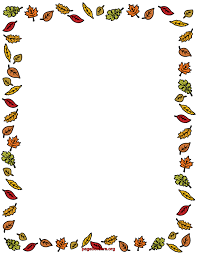 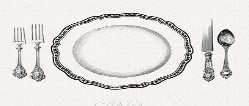 Please join us at the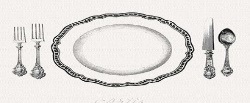 11th Annual OCHS Scholarship DinnerLocated at OCHS Cafeteria 5:00-7:00 pm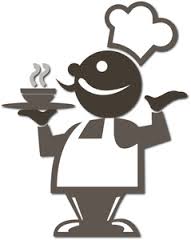 To purchase tickets or request more informatione-mail Amy Kohl akohl@ocsdnj.orgAfter dinner, enjoy the performance of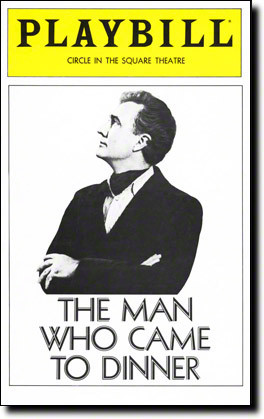 The Man Who Came to Dinner